1.16	根据第239号决议（WRC-15），审议5 150 MHz至5 925 MHz频段内包括无线局域网在内的无线接入系统（WAS/RLAN）的相关问题，并采取适当规则行动，包括为移动业务做出附加频谱划分；第3部分 – 5 350-5 470 MHz引言过去的ITU-R共用研究表明，除非实施额外的RLAN缓解措施，WAS/RLAN和EESS（有源）系统在5 350-5 470 MHz频段内的共用是不可行的。对当前可用的缓解措施的进一步研究表明，尚无可行的缓解技术以实现RLAN和EESS（有源）系统在该频段内的共用。此外，第229号决议（WRC-12，修订版）有关5 150-5 250 MHz，5 250-5 350 MHz和5 470-5 725 MHz频段的规则条款不足以确保对5 350-5 470 MHz频段内特定雷达类型的保护。对当前可用缓解措施的进一步研究表明，尚无可行的缓解技术可实现RLAN和5 350-5 470 MHz频段内各种雷达系统的共用。因此，针对此频段建议不修改《无线电规则》。鉴于此议项已经审议完毕且未提出新的工作建议，因此没有必要保留第239号决议（WRC-15）。提案第5条频率划分第IV节 – 频率划分表
（见第2.1款）

NOC	EUR/16A16A3/1#499565 250-5 570 MHz理由：	仅NOC适用。鉴于WAS/RLAN缓解措施的使用仅限于第229号决议（WRC-12，修订版）的规则条款，因此5 350-5 470 MHz频段内无法实现与WAS/RLAN和EESS（有源）和无线电定位业务（RLS）的共用。对当前拟用附加缓解措施的广泛研究表明，尚无可行的缓解技术可促进实现RLAN和现有业务在该频段内的共用。SUP	EUR/16A16A3/2#49964第239号决议（WRC-15）关于5 150 MHz至5 925 MHz频段内
包括无线局域网在内的无线接入系统的研究理由：	目前已在这些频段开展了兼容性研究，在对5 350 至5 470 MHz频段内现有划分条件做出可能的修改方面得出了否定的结论。______________世界无线电通信大会（WRC-19）
2019年10月28日-11月22日，埃及沙姆沙伊赫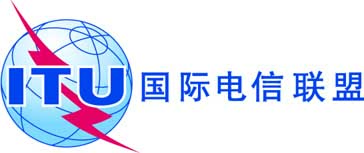 全体会议文件 16 (Add.16)(Add.3)-C2019年10月4日原文：英文欧洲共同提案欧洲共同提案大会工作提案大会工作提案议项1.16议项1.16